Zertifikat , geboren am , wohnhaft in,  hat vom  bis zum  ein  in der Einsatzstelle „“, , gemäß FreiwG, BGBl. I Nr. 17/2012 idgF absolviert.Tätigkeitsbeschreibung und praktische VerwendungenProzentsatz an der GesamteinsatzzeitErworbene Kompetenzen, Fähigkeiten und Kenntnisse, am Stampiglie und Unterschrift(Name und Funktion des Ausstellungsbefugten in Blockschrift)(Name und Funktion des Ausstellungsbefugten in Blockschrift)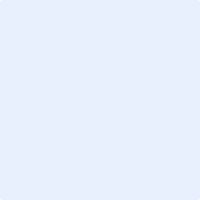 